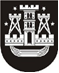 KLAIPĖDOS MIESTO SAVIVALDYBĖS TARYBASPRENDIMASDĖL SOCIALINĖS PARAMOS TARYBOS SUDĖTIES PATVIRTINIMO2019 m. birželio 20 d. Nr. T2-176KlaipėdaVadovaudamasi Lietuvos Respublikos vietos savivaldos įstatymo 18 straipsnio 1 dalimi ir Socialinės paramos tarybos nuostatų, patvirtintų Klaipėdos miesto savivaldybės tarybos 2008 m. lapkričio 27 d. sprendimu Nr. T2-403 „Dėl Socialinės paramos tarybos sudėties ir nuostatų patvirtinimo“, 3 ir 8 punktais, Klaipėdos miesto savivaldybės taryba nusprendžia:1. Patvirtinti šios sudėties Socialinės paramos tarybą:Sonata Bagdonienė, Klaipėdos miesto savivaldybės administracijos Socialinių reikalų departamento Socialinės paramos skyriaus Socialinių paslaugų poskyrio vyriausioji specialistė; Saulius Liekis, Klaipėdos krašto socialinių darbuotojų asociacijos pirmininkas;Aistė Liupšienė, Klaipėdos vaikų globos namų „Smiltelė“ vyriausioji socialinė darbuotoja;Greta Račkauskienė, BĮ Klaipėdos miesto šeimos ir vaiko gerovės centro Pagalbos šeimoms padalinio Darbo su šeimomis skyriaus vyriausioji specialistė;Vida Ričkienė, VšĮ „Ori senatvė“ direktorė;Asta Samoškienė, Klaipėdos miesto savivaldybės administracijos Socialinių reikalų departamento Socialinės paramos skyriaus Socialinių paslaugų poskyrio vyriausioji specialistė; Agnė Songailaitė, VšĮ Klaipėdos specialiosios mokyklos-daugiafunkcio centro „Svetliačiok“ Dienos socialinės globos skyriaus vedėjo pavaduotoja;Jurij Šeršniov, Klaipėdos miesto savivaldybės tarybos Sveikatos ir socialinių reikalų komiteto narys;Janina Tulabienė, Lietuvos sutrikusio intelekto žmonių globos bendrija „Klaipėdos viltis“ pirmininkė.2. Pripažinti netekusiu galios Klaipėdos miesto savivaldybės tarybos 2017 m. rugsėjo 14 d. sprendimą Nr. T2-206 „Dėl Socialinės paramos tarybos sudėties patvirtinimo“.3. Skelbti šį sprendimą Klaipėdos miesto savivaldybės interneto svetainėje.Savivaldybės merasVytautas Grubliauskas